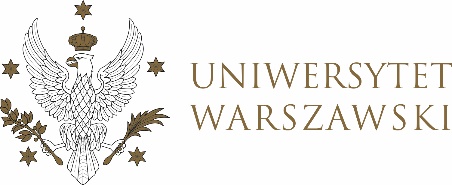 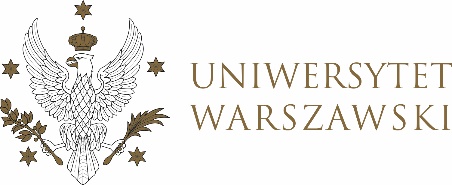 UCHWAŁA NR 2/2022RADY DYDAKTYCZNEJ DLA KIERUNKÓW STUDIÓW UNDERGRADUATE PROGRAMME IN INTERNATIONAL RELATIONS, UNDERGRADUATE PROGRAMME IN POLITICAL SCIENCE, GRADUATE PROGRAMME IN INTERNATIONAL RELATIONS, GRADUATE PROGRAMME IN POLITICAL SCIENCE, EUROPEAN POLITICS AND ECONOMICSz dnia 20  stycznia 2022 r.w sprawie propozycji zmian w programie studiów na kierunku studiów Undergraduate Programme in Political Science, I stopień, studia stacjonarneNa podstawie § 68 ust. 2 Statutu Uniwersytetu Warszawskiego (Monitor UW 
z 2019 r. poz. 190) oraz § 2 wytycznych dotyczących zasad odbywania i zaliczania praktyk zawodowych na Uniwersytecie Warszawskim stanowiące załącznik do uchwały nr 12 Uniwersyteckiej Rady ds. Kształcenia z dnia 10 lipca 2020 r. (Dziennik UW URK 
z 2020 r. poz. 12)  Rada Dydaktyczna postanawia, co następuje:§ 1	Rada Dydaktyczna proponuje zmiany w programie studiów na kierunku studiów Undergraduate Programme in Political Science, I stopień, studia stacjonarne zgodnie z Załącznikiem nr 1 uchwały.§ 2Uchwała wchodzi w życie z dniem podjęcia.Przewodnicząca Rady Dydaktycznej: D. Heidrich 